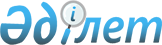 О проекте Закона Республики Казахстан "О ратификации Соглашения между Правительством Республики Казахстан и Правительством Арабской Республики Египет о Египетском университете исламской культуры "Нур-Мубарак"Постановление Правительства Республики Казахстан от 25 января 2002 года N 104     Правительство Республики Казахстан постановляет:     1. Внести на рассмотрение Мажилиса Парламента Республики Казахстан проект Закона Республики Казахстан "О ратификации Соглашения между Правительством Республики Казахстан и Правительством Арабской Республики Египет о Египетском университете исламской культуры "Нур-Мубарак".     2. Настоящее постановление вступает в силу со дня подписания.     Премьер-Министр     Республики Казахстан                                                             Проект                      Закон Республики Казахстан             О ратификации Соглашения между Правительством            Республики Казахстан и Правительством Арабской          Республики Египет о Египетском университете исламской                      культуры "Нур-Мубарак"     Ратифицировать Соглашение между Правительством Республики Казахстан и Правительством Арабской Республики Египет о Египетском университете исламской культуры "Нур-Мубарак", совершенное в городе Алматы 18 июня 2001 года.     Президент Республики Казахстан                               Соглашение                между Правительством Республики Казахстан               и Правительством Арабской Республики Египет              о Египетском университете исламской культуры                              "Нур-Мубарак" 

       Правительство Республики Казахстан и Правительство Арабской Республики Египет, именуемые в дальнейшем "Сторонами", 

      основываясь на исторических и культурных связях между народами двух стран, 

      выражая желание укреплять и развивать дружеские отношения между двумя странами, 

      стремясь создать благоприятные условия для изучения духовного и культурного наследия двух народов, 

      согласились о нижеследующем: 



 

                               Статья 1 

      Египетская сторона осуществляет за счет собственных средств строительство Египетского университета исламской культуры "Нур-Мубарак", именуемого в дальнейшем "Университет", в городе Алматы (Республика Казахстан). 

      Университет, как имущественный комплекс, включает в себя здания, сооружения, оборудование и иное имущество, необходимое для функционирования Университета, согласно перечню, приложенному к настоящему Соглашению. 

      После завершения строительства Университета и его оснащения египетской стороной он будет предоставлен в качестве дара Республике Казахстан в соответствии с положениями настоящего Соглашения и законодательством Республики Казахстан. 



 

                               Статья 2 

      Университет является негосударственным учебным заведением, обладающим статусом юридического лица и осуществляет свою деятельность в соответствии с положениями настоящего Соглашения, уставом Университета и законодательством Республики Казахстан. 

      Стороны согласились, что имущественный комплекс и вся материальная и интеллектуальная собственность Университета являются его собственностью и не могут быть использованы в целях, не предусмотренных уставом Университета. 



 

                               Статья 3 

      Финансирование деятельности Университета будет осуществляться его Учредителями, которых определят Стороны следующим образом: 

      Египетская сторона обеспечивает выплату заработной платы членам преподавательского состава и другим работникам, назначаемым ею. 

      Казахстанская сторона обеспечивает выплату заработной платы работникам, назначаемым ею. 

      Казахстанская сторона также обеспечивает покрытие расходов, связанных с эксплуатацией инженерных коммуникаций (электро-тепло-водоснабжение, канализация) и содержанием зданий. 



 

                               Статья 4 

      Университет разрабатывает учебные планы, программы и методику обучения в соответствии с образовательными стандартами, принятыми в Республике Казахстан, а также положениями настоящего Соглашения. 



 

                               Статья 5 

      В целях обеспечения общего руководства и координации деятельности Университета Стороны создадут Попечительский Совет. В компетенцию Попечительского Совета входят вопросы формирования финансовой, культурной и образовательной политики Университета. Попечительский Совет разрабатывает устав Университета, определяющий условия и правила назначения и завершения сроков службы, размер заработной платы членам преподавательского и технического персонала Университета в соответствии с законами и правилами, принятыми в обеих странах. Попечительский Совет также определяет и утверждает методику преподавания, внутренний распорядок Университета, правила выдачи дипломов и присвоения ученых степеней и званий, приведения их в соответствие со стандартами Республики Казахстан, пути финансирования и формы ассигнований, необходимых для деятельности Университета, а также разрабатывает стратегию подготовки бюджета Университета и утверждает его. 



 

                               Статья 6 

      Попечительский Совет формируется следующим образом: 

      Со стороны Республики Казахстан: 

      1. Министр культуры, информации и общественного согласия Республики Казахстан - сопредседатель; 

      2. Министр образования и науки Республики Казахстан - член; 

      3. Главный Муфтий Духовного управления мусульман Казахстана - член; 

      4. Аким города Алматы - член; 

      5. Вице-Министр иностранных дел Республики Казахстан - член; 

      6. Руководитель Секретариата Совета по связям с религиозными объединениями при Правительстве Республики Казахстан - член;     7. Ректор Казахского государственного национального университета имени Аль-Фараби - член;     8. Ректор Казахского Государственного университета мировых языков и международных отношений имени Абылай хана - член;     9. Чрезвычайный и Полномочный Посол Республики Казахстан в Арабской Республике Египет - член.     Со стороны Арабской Республики Египет:     1. Министр вакуфов Арабской Республики Египет - сопредседатель;     2. Муфтий Арабской Республики Египет - член;     3. Ректор университета "Аль-Азхар" - член;     4. Уакиль Аль-Азхара - член;     5. Ректор Каирского университета - член;     6. Чрезвычайный и Полномочный Посол Арабской Республики Египет в Республике Казахстан - член;     7-8-9. Три видных общественных деятеля по усмотрению Министра вакуфов Арабской Республики Египет - члены. 



 

                                Статья 7 

      Ректор и проректор Университета назначаются Попечительским Советом на срок, определяемый уставом Университета. 

      Ректором Университета назначается гражданин Арабской Республики Египет, проректором - гражданин Республики Казахстан. 



 

                               Статья 8 

      Казахстанская сторона обеспечивает правовую защиту египетских преподавателей и технического персонала Университета, а также членов их семей в соответствии с законодательством Республики Казахстан. 



 

                               Статья 9 

      Египетский преподавательский и технический персонал Университета, а также члены их семей освобождаются от уплаты въездных и выездных визовых сборов, таможенных пошлин и налогов на ввоз/вывоз бытового оборудования и других предметов личного пользования в соответствии с законодательством Республики Казахстан. 

      Заработная плата и другие денежные выплаты, осуществляемые за счет средств гранта на уставную деятельность Университета, преподавательскому и техническому персоналу Университета, назначаемому египетской стороной из числа граждан Арабской Республики Египет, освобождаются в Республике Казахстан от уплаты подоходного налога с физических лиц, удерживаемого из источников выплаты. 



 

                               Статья 10 

      Члены египетского преподавательского и технического персонала, а также члены их семей обязуются соблюдать законы Республики Казахстан. 



 

                               Статья 11 

      Казахстанская сторона будет оказывать содействие египетскому преподавательскому и техническому персоналу и членам их семей в подборе и аренде жилья в Республике Казахстан за счет египетской стороны, а также будет обеспечивать египетскому персоналу оказание медицинской помощи на тех же условиях, которые предусмотрены для аналогичных категорий граждан Республики Казахстан в соответствии с законодательством Республики Казахстан. 



 

                               Статья 12 

      Стороны согласились создать Совет Университета с трехгодичным сроком полномочий и возможностью его обновления в соответствии с уставом Университета. 



 

                               Статья 13 

      В случае возникновения каких-либо разногласий при применении или толковании положений настоящего Соглашения, Стороны будут решать их путем переговоров, дружественных жестов или другими способами, о которых они договорятся. 



 

                               Статья 14 

      Настоящее Соглашение вступает в силу со дня получения последнего письменного уведомления о выполнении Сторонами внутригосударственных процедур, необходимых для вступления его в силу. 

      Соглашение заключается на неопределенный период и в него могут вноситься изменения и дополнения, по которым проводятся такие же внутригосударственные процедуры, как по настоящему Соглашению, и которые являются его неотъемлемыми частями. 



 

                               Статья 15 

      До проведения необходимых внутригосударственных процедур по Соглашению и вступления его в законную силу Стороны согласились, что каждая из них с момента подписания Соглашения будет выполнять свои обязательства, предусмотренные статьями 1 и 3 настоящего Соглашения, с тем, чтобы начать учебный процесс в 2001-2002 учебном году.      Совершено в г. Алматы "18" июня 2001 года в двух подлинных экземплярах, каждый на казахском, арабском и английском языках, причем все тексты имеют одинаковую силу. В случае возникновения разногласий при толковании положений настоящего Соглашения, Стороны будут руководствоваться текстом на английском языке.     За Правительство                             За Правительство     Республики Казахстан                       Арабской Республики Египет                                                 Неофициальный перевод                        Приложение к Соглашению        Список имущества Египетского университета Исламской культуры                         1. Здание университета      2-ой этаж факультета:     1. Гардероб, вешалка - 4 комплекта.     2. Стол - 1 шт.     2. Лингафонный кабинет:     Парты - 17 шт.     Столы - 34 шт.     Шкафы - 4 шт.     Стол учителя - 1 шт.     Стул учителя - 1 шт.     Стол - 1 шт.     Доска - 1 шт.     Люстра (в комплекте) - 1 шт.     3. Класс (8 комнат):     Парты - 8 шт.      Стулья - 16 шт.      Стол учителя - 1 шт.      Стул учителя - 1 шт.      Стол - 1 шт.      Шкафы - 2 шт.      Доска - 1 шт.      (люстра в комплекте).     4. Столовая:     Стол - 1 шт.      Шкаф - 1 шт.      Рукомойник - 1 шт.      (люстра в комплекте).     5. Гардероб:     Вешалка - 4 комплекта.     Стол - 1 шт.      Люстра в комплекте.     6. Женский туалет:     Комплект для 3-х человек (без крышки);     1 унитаз с биде и рукомойником;     Рукомойник - 2 шт.     7. Мужской туалет для 2-х человек (без крышки):     Писсуар - 2 шт.     Унитаз без крышки с рукомойником - 1 шт.     Рукомойники - 2 шт.     Люстра в комплекте.     Оборудованное помещение для хозяйственных нужд;     Рукомойник - специальная мойка.     Первый этаж:     Гардероб (как на 2-ом этаже):     а) Женский туалет     Унитаз - 4 шт. (без крышек).     Рукомойник - 2 шт.     б) Мужской туалет     Унитаз - 2 шт. (без крышек).     Писсуар - 2 шт.     Рукомойник - 2 шт.     Оборудованное помещение для хозяйственных нужд (как на 2-этаже).     Учительская:     Стол для преподавателей - 6 шт. (администрация).      Стулья для преподавателей - 8 шт. (администрация).      Стол для гостей - 1 шт.      Книжный шкаф - 3 шт. (навесные).      Люстра в комплекте.     Кабинет декана:     Книжный шкаф - 2 шт. (навесные).     Стулья для администрации - 3 + 2 шт.     Стол для администрации - 1 шт. - 2 шт. (большие).     Стол для пишущей машинки - 1 шт.     4-х дверный стеклянный шкаф - 1 шт. + 1 шт.     Диван двухместный - 2 шт.     Кресло - 4 шт.     Стол для гостей - 2 шт. (большие).     2-х дверный стеклянный шкаф - 1 шт.     Кожаное кресло - 1 шт.     Маленький стол.     Комната заседаний:     Большой стол - 1 шт.     Стол для администрации - 13 шт.     Приемная:     Стол для проверяющих - 2 шт.     Стулья для администрации 2 шт.     4-х дверный шкаф - 2 шт. (стеклянный).     3-х дверный шкаф - 1 шт. (стеклянный).     2-х местный диван - 2 шт.     Кресло - 4 шт.     Стол для гостей - 2 шт. (большие).     Кабинет для администрации:     Стол для администрации - 2 шт.      Стул для администрации - 4 шт.      Книжный шкаф - 3 шт. (навесные).      Стол для гостей - 1 шт.     Библиотека:     Парты - 9 шт.     Стол для студентов - 18 шт.     Книжный шкаф - 4 шт. (без спинки).     2-х дверный стеклянный шкаф для документов - 9 шт.     Люстра в комплекте.     Архив 1:     Парты - 2 шт.     Стулья для администрации - 2 шт.     2-х дверный стеклянный шкаф - 2 шт.     Архив 2:     Парты - 2 шт.     Стулья для администрации - 2 шт.      2-х дверный стеклянный шкаф - 4 шт.      Книжный шкаф - 1 шт. (без спинки).     Кабинет для администрации:     2-х дверный шкаф - 6 шт. (дерево).     Парты - 6 шт.     Стулья для администрации - 8 шт.     Стул для гостя - 1 шт.     Люстра в комплекте.     Лингафонный кабинет:     Укомплектован как на 2 - этаже.     Комната связи:     Рабочий стол - 1 шт.      Стул для администрации - 1 шт.      Противопожарная сигнализация - 1 комплект.      Ящик для связи - 1 шт.     Столовая:     2-х дверный деревянный шкаф - 1 шт.     Столовый стол - 2 шт.     Стол для гостей - 2 шт.     Стулья - 5 шт.     2-х дверный шкаф - 1 шт.                              2. Дом имамов      1-этаж:     Комплект санузла.      Унитаз - 1 шт. (с крышкой).      Раковина - 1 шт. (в комплекте).      Ванна - 1 шт. (в комплекте).     Столовая:     Стол - 1 шт.     2-х дверный шкаф - 1 шт. (дерево).     Раковина - 1 шт. (мойка).     Комната секретаря:     Стол для администрации - 1 шт.      Стул для администрации - 1 шт.      2-х дверный шкаф - 1 шт. (дерево).     Приемная:     Стул для администрации - 4 шт.      Стол для гостей - 1 шт. (большой).     Канцелярия 1.     Стол для администрации - 1 шт.      Стул для администрации - 3 шт.      Стол для гостей - 1 шт.      2-х дверный шкаф - 1 шт. (стеклянный).      Книжный шкаф - 1 шт. (без спинки).     Канцелярия 2.     Стол для администрации - 1 шт.      Книжный шкаф - 1 шт. (без спинки).      Стул для администрации - 3 шт.     Стол для гостей - 1 шт.     2-х дверный шкаф - 1 шт. (стеклянный).     Стол для факса - 1 шт.     2-х местный диван - 1 шт.     Кресло - 2 шт.     Санузел (2) большой:     Унитаз - 1 шт. (комплект).     Ванна - 1 шт. (комплект).      Раковина - 1 шт. (комплект).      Канцелярия 3.     Стол для администрации - 1 шт.      Стул для администрации - 3 шт.      Стол для гостей - 1 шт. (большой).      Книжный шкаф - 1 шт. (без спинки).      2-х дверный шкаф - 1 шт. (стеклянный).      2 этаж:     Санузел как на 1 этаже.      Столовая:     Обеденный стол - 1 шт.      Стулья - 8 шт.      Стенка для посуды - 1 шт.      Гостиная:     2-х местный диван - 1 шт. (дерево).     Кресло.     Стол для гостей - 1 шт. (большой).     Стол для телевизора - 1 шт.      Столовая:     2-х дверный шкаф - 1 шт. (дерево).     2-х уровневая столовая стенка, нижняя часть деревянная, верхняя     часть 3-х дверная стеклянная - 1 комплект.      Мойка - 1 шт.     4-х дверный шкаф - 1 шт. (дерево).      Кровать 140 см. - 1 шт. (дерево).      Тумбочка - 2 шт.      Столик - 1 шт.      Зеркало - 1 шт.      Санузел как на 2-1 этажах.                                    3. Мечеть     Проходная:     Полка для обуви - 8 шт.      2-х местный стол - 2 шт.      Люстра средняя - 3 шт. (комплект, латунь).      Большая свеча (фонарь) - 2 шт. (настольный, латунь).      Большой зал:     Минбар - 1 шт.     Стол для муллы - 1 шт.     Ножной микрофон - 2 шт.     Колонка - 5 шт.     Люстра средняя - 5 шт. (комплект, латунь).     Люстра большая - 1 шт. (комплект, латунь).     Лампа (кондиль) - 14 шт.     Свечка (фонарь) большая - 4 шт. (настенная, латунь).     Свечка (фонарь) маленькая - 2 шт. (настенная, латунь).     Лампа - 2 шт.      Комната имама 1:     Стол - 1 шт.     2-х дверный шкаф - 1 шт. (стекло).     Акустический инструмент в 2-х частях - комплект.      Комната имама 2:     2-х местный шкаф - 1 шт. (стеклянный).     Стол - 1 шт.     Стул для администрации - 2 шт.     Полка для обуви.     Санузел для 9 человек.     18 кранов в комплекте.      Женский зал:     Колонка - 2 шт.     Люстра - 4 шт.      Санузел для 3 человек, в комплекте.     Раковина - 2 шт. (в комплекте).      Зал заседаний:     Колонка - 1 шт.     Люстра - 6 шт. (в комплекте).      Санузел для 2-х человек, в комплекте:     Раковина - 2 шт.     Унитаз - 1 шт. в комплекте.     Раковина - 1 шт. в комплекте.      Подвал:     Инструменты (свет, тепло, вентиляция) в комплекте.     4. Счетчик тепла, воды - 1 шт.     5. Насос.     Регулятор давления воздуха.     Количество наружных свеч - 61.     Комплект прожекторов для освещения прилегающей территории и внутри здания.     Комплект противопожарной сигнализации в здании и на территории.     ________________________________________     (Специалисты: Пучкова О.Я.,                   Петрова Г.В.)
					© 2012. РГП на ПХВ «Институт законодательства и правовой информации Республики Казахстан» Министерства юстиции Республики Казахстан
				